Порядок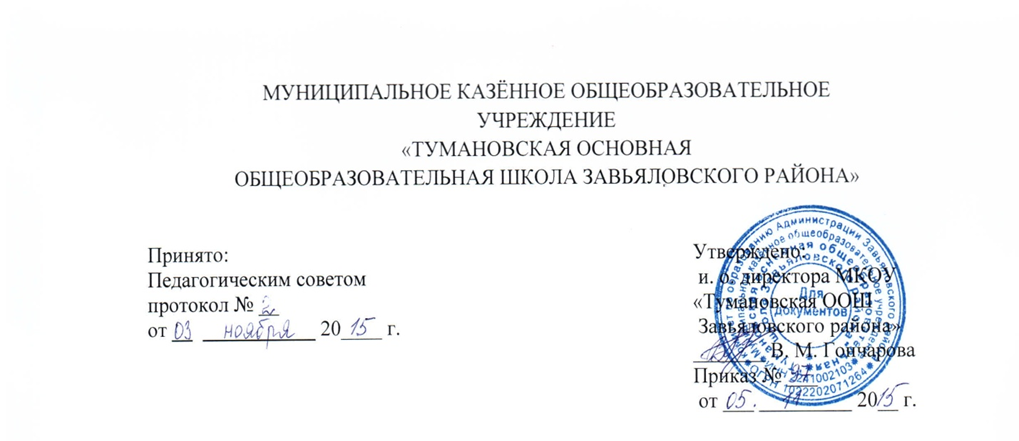  оформления возникновения, приостановления и прекращения отношений между МКОУ « ТУМАНОВСКАЯ ООШ ЗАВЬЯЛОВСКОГО РАЙОНА»,  обучающимися  и  родителями (законными представителями) несовершеннолетних обучающихся1. Общие положения 1.1. Настоящее Положение разработано в соответствии с Федеральным законом от 29.12.2012г. № 273-ФЗ «Об образовании в Российской Федерации», уставом МКОУ« ТУМАНОВСКАЯ ООШ ЗАВЬЯЛОВСКОГО РАЙОНА», Правилами приёма в ОУ. 1.2. Настоящее Положение регламентирует оформление возникновения, приостановления и прекращения отношений между МКОУ «ТУМАНОВСКАЯ ООШ ЗАВЬЯЛОВСКОГО РАЙОНА», учащимися и (или) родителями (законными представителями) несовершеннолетних учащихся. 1.3. Под отношениями в данном Положении понимается совокупность общественных отношений по реализации права граждан на образование, целью которых является освоение учащимися содержания образовательных программ. 1.4. Участники образовательных отношений – общеобразовательная организация, учащиеся, родители (законные представители) несовершеннолетних учащихся, педагогические работники и их представители.1.5. Настоящее Положение разработано в целях обеспечения и соблюдения конституционных прав граждан Российской Федерации на образование и создания правовых гарантий для согласования интересов участников отношений в сфере образования.1.6. Настоящее Положение принимается педагогическим советом МКОУ «ТУМАНОВСКАЯ ООШ ЗАВЬЯЛОВСКОГО РАЙОНА», имеющим право вносить в него изменения и дополнения, согласовывается с управляющим советом школы и утверждается приказом директора школы. 1.7. Настоящее Положение является локальным нормативным актом, регламентирующим деятельность школы.1.8. Настоящее Положение подлежит обязательному опубликованию на официальном сайте МКОУ«ТУМАНОВСКАЯ ООШ ЗАВЬЯЛОВСКОГО РАЙОНА».2. Порядок регламентации и оформление возникновения отношений между Учреждением и обучающимися и их родителями (законными представителями)2.1.Основанием возникновения образовательных отношений является приказ директора ОУ о приеме лица на обучение в учреждение или для прохождения промежуточной аттестации и (или) государственной итоговой аттестации2.2.Приказ о приеме на обучение издается на основании личного заявления родителей (законных представителей) несовершеннолетних учащихся.2.3. Сведения о зачислении  учащегося вносятся в классный журнал и алфавитную книгу.2.4.Возникновение образовательных отношений в связи с приемом лица в учреждение на обучение по основным общеобразовательным программам начального общего, основного общего образования оформляется в соответствии с законодательством Российской Федерации и Правилами приема в учреждение, утвержденными приказом директора учреждения. 2.5.Права и обязанности обучающегося, предусмотренные законодательством и локальными нормативными актами ОУ, возникают у лица, принятого на обучение с даты, указанной в приказе о приеме лица на обучение. 2.6.	Для зачисления ребенка в первый класс Учреждения родители (законные представители) представляются следующие документы:заявление о приеме ребенка в Учреждение,оригинал и ксерокопию свидетельства о регистрации ребенка по месту жительства или по месту пребывания на закрепленной территории или документ, содержащий сведения о регистрации ребёнка по месту жительства или по месту пребывания на закреплённой территории;оригинал и ксерокопию свидетельства о рождении ребенка или документ подтверждающий родство заявителя.Родители (законные представители) детей имеют право по своему усмотрению предъявлять другие документы2.7. Для зачисления ребенка в 1-9-е классы в течение года в порядке перевода из других общеобразовательных организаций родители (законные представители) обязаны представить, помимо заявления о приеме в Учреждение на имя директора Учреждения, личное дело учащегося, заверенное печатью образовательного учреждения, из которого учащийся выбыл.2.8. При приеме ребенка в Учреждение родителей (законных представителей) знакомят с Уставом Учреждения, лицензией на осуществление образовательной деятельности, свидетельством о государственной аккредитации Учреждения, положением об обработке и защите персональных данных обучающихся и родителей (законных представителей), основными образовательными программами, реализуемыми в Учреждении, режимом работы Учреждения и другими документами, регламентирующими организацию образовательного процесса.2.9. За детьми сохраняется место в Учреждении на период: болезни ребенка; пребывания в условиях карантина; прохождения санаторно-курортного лечения; отпуска родителей (законных представителей); иных случаев в соответствии с семейными обстоятельствами по заявлению родителей (законных представителей).3. Изменение образовательных отношений 3.1. Образовательные отношения изменяются в случае изменения условий получения учащимся образования по конкретной основной или дополнительной образовательной программе, повлекшего за собой изменение взаимных прав и обязанностей обучающегося и образовательным Учреждением:переход с очной формы обучения на форму семейного образования или самообразования;переход с формы семейного образования на очную форму обучения;перевод на обучение по другой образовательной программе.3.2. Образовательные отношения могут быть изменены: по инициативе  родителей (законных представителей) несовершеннолетнего обучающего на основании заявления, поданного в письменной форме;по инициативе  организации, осуществляющей образовательную деятельность, в случае применения к обучающемуся, достигшему возраста 15 лет, отчисления как меры дисциплинарного взыскания, в случае невыполнения  обучающимся   образовательной программы и  обязанностей по добросовестному освоению  программы и выполнению учебного плана, на основании решения педагогического совета и с согласия комиссии по делам несовершеннолетних, комитета по образованию Администрации Завьяловского района Алтайского края и родителей (законных представителей)  обучающихся; по инициативе образовательного Учреждения  в случае неудовлетворительного результата промежуточной аттестации обучающегося в форме семейного образования;по обстоятельствам, не зависящим от воли  обучающегося, родителей (законных представителей) несовершеннолетнего обучающегося и организации, осуществляющей образовательную деятельность, в том числе, в случае ликвидации организации, осуществляющей образовательную деятельность.3.3.Изменение образовательных отношений оформляется приказом директора общеобразовательного учреждения и записью в алфавитную книгу3.4. Образовательные отношения прекращаются в связи с отчислением учащегося из ОУ.3.5. Образовательное Учреждение, его Учредитель в случае досрочного прекращения образовательных отношений по основаниям, не зависящим от воли сторон, обеспечивает перевод учащихся в другие общеобразовательные учреждения.3.6.    Права и обязанности обучающегося, предусмотренные законодательством об образовании и локальными нормативными актами организации, осуществляющей образовательную деятельность, прекращаются с даты его отчисления из организации, осуществляющей образовательную деятельность.   В случае прекращения деятельности организации, а также в случае аннулирования у нее лицензии на право осуществления образовательной деятельности, лишения ее государственной аккредитации, истечения срока действия свидетельства о государственной аккредитации, Учредитель образовательной организации обеспечивает перевод обучающихся с согласия обучающихся, родителей (законных представителей) несовершеннолетнего обучающегося в другие образовательные организации, реализующие соответствующие образовательные программы.3.7. При досрочном прекращении образовательных отношений организацией,  осуществляющей образовательную деятельность, в трехдневный срок после издания распорядительного акта об отчислении обучающегося, отчисленному лицу выдается справка об обучении в соответствии с ч.12 ст. 60 Федерального закона «Об образовании в Российской Федерации». 3.8.  Порядок и условия осуществления перевода устанавливаются Федеральным органом исполнительной власти, осуществляющим функции по выработке государственной политики и нормативно-правовому регулированию в сфере образования